
deutsch.kombi plus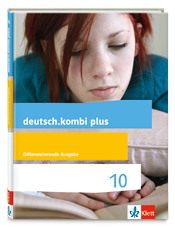 Medienkompetenzrahmenfür Gesamtschulen und Realschulen in Nordrhein-WestfalenKlasse 10KompetenzbereichTeilkompetenzInhalt in deutsch.kombi plusSeiten im 
SchülerbuchBedienen und Anwenden1.1 Medienausstattung (Hardware)Medienausstattung (Hardware) kennen, auswählen und reflektiert anwenden; mit dieser verantwortungsvoll umgehenEine eigene Filmszene gestalten – Kamera, Computer, Mikrofon und Aufnahmegerät zur Produktion einer Filmszene verwendenS. 256-2591.2 Digitale WerkzeugeVerschiedene digitale Werkzeuge und deren Funktionsumfang kennen, auswählen sowie diese kreativ, reflektiert und zielgerichtet einsetzenEine eigene Filmszene gestalten – das Schnittprogramm Shotcut zur Bearbeitung einer Filmszene verwendenS. 256-259Ein Gruppenreferat halten – eine PowerPoint-Präsentation mit Bildmaterial gestaltenS. 146/1471.3 DatenorganisationInformationen und Daten sicher speichern, wiederfinden und von verschiedenen Orten abrufen; Informationen und Daten zusammenfassen, organisieren und strukturiert aufbewahrenEine eigene Filmszene gestalten – Video- und Audiodateien sicher speichern, wiederfinden und von verschiedenen Orten abrufenS. 256-2591.4 Datenschutz und InformationssicherheitVerantwortungsvoll mit persönlichen und fremden Daten umgehen, Datenschutz, Privatsphäre und Informationssicherheit beachtenWerbung im Internet untersuchen – verantwortungsvoll mit persönlichen Daten umgehenS. 170/171Informieren und Recherchieren2.1 InformationsrechercheInformationsrecherchen zielgerichtet durchführen und dabei Suchstrategien anwendenBerufsorientierung – unbekannte Wörter eines Ausbildungsvertrages sowie Informationen über Ausbildungen/Berufe recherchieren, das Jugendarbeitsschutzgesetz recherchierenS. 84-97Epische Kurzformen erschließen – weitere Informationen im Internet recherchierenS. 54-73Gedichte analysieren – weitere Informationen im Internet recherchierenS. 104-115Ein Gruppenreferat halten – weitere Informationen recherchierenS. 146-159Informationen für ein Referat sammeln – Informationen im Internet recherchierenS. 236-2432.2 InformationsauswertungThemenrelevante Informationen und Daten aus Medienangeboten filtern, strukturieren, umwandeln und aufbereitenEin Gruppenreferat halten – themenrelevante Informationen für ein Handout zusammenstellenS. 146-1592.3 InformationsbewertungInformationen, Daten und ihre Quellen sowie dahinterliegende Strategien und Absichten erkennen und kritisch bewertenGlaubwürdigkeit von Medien untersuchen – Informationen, Daten und ihre Quellen sowie dahinterliegende Strategien und Absichten erkennen und kritisch bewertenS. 172/1732.4 InformationskritikUnangemessene und gefährdende Medieninhalte erkennen und hinsichtlich rechtlicher Grundlagen sowie gesellschaftlicher Normen und Werte einschätzen; Jugend- und Verbraucherschutz kennen und Hilfs- und Unterstützungsstrukturen nutzensiehe Schülerbuch Klasse 8, Fake News3. Kommunizieren und Kooperieren3.1 Kommunikations- und KooperationsprozesseKommunikations- und Kooperationsprozesse mit digitalen Werkzeugen zielgerichtet gestalten sowie mediale Produkte und Informationen teilen3.2 Kommunikations- und KooperationsregelnRegeln für digitale Kommunikation und Kooperation kennen, formulieren und einhaltenSoziale Netzwerke untersuchen – Regeln für die digitale Kommunikation kennen und formulierenS. 174/1753.3 Kommunikation und Kooperation in der GesellschaftKommunikations- und Kooperationsprozesse im Sinne einer aktiven Teilhabe an der Gesellschaft gestalten und reflektieren; ethische Grundsätze sowie kulturell- gesellschaftliche Normen beachtensiehe Schülerbuch Klasse 73.4 Cybergewalt- und Kriminalität Persönliche, gesellschaftliche und wirtschaftliche Risiken und Auswirkungen von Cybergewalt und –kriminalität erkennen sowie Ansprechpartner und Reaktions-möglichkeiten kennen und nutzen4. Produzieren und Präsentieren4.1 Medienprodukte und PräsentationMedienprodukte adressatengerecht, planen, gestalten und präsentieren; Möglichkeiten des Veröffentlichens und Teilens kennen und nutzenEine eigene Filmszene gestalten und präsentieren – eine eigene Filmszene planen, gestalten und präsentierenS. 256-259Ein eigenes Erklärvideo gestalten und präsentieren – ein eigenes Erklärvideo zu unterschiedlichen Themen planen, gestalten und präsentierenS. 174-179Ein Gruppenreferat halten – eine PowerPoint-Präsentation mit Bildmaterial gestalten und präsentierenS. 146-1594.2 GestaltungsmittelGestaltungsmittel von Medien-produkten kennen, reflektiert anwenden sowie hinsichtlich ihrer Qualität, Wirkung und Aussageabsicht beurteilenEine eigene Filmszene gestalten und präsentieren – eine eigene Filmszene planen, gestalten und präsentierenS. 256-259Ein eigenes Erklärvideo gestalten und präsentieren – ein eigenes Erklärvideo zu unterschiedlichen Themen planen, gestalten und präsentierenS. 174-179Ein Gruppenreferat vorbereiten – eine PowerPoint-Präsentation mit Bildmaterial erstellenS. 146-1594.3 QuellendokumentationStandards der Quellenangaben beim Produzieren und Präsentieren von eigenen und fremden Inhalten kennen und anwendenZeichensetzung beim Zitieren – Standards der Quellenangaben beim Produzieren und Präsentieren von eigenen und fremden Inhalten kennen und anwenden4.4 Rechtliche GrundlagenRechtliche Grundlagen des Persönlichkeits- (u.a. des Bildrechts), Urheber- und Nutzungsrechts (u.a. Lizenzen) überprüfen, bewerten und beachten5. Analysieren und Reflektieren5.1 MedienanalyseDie Vielfalt der Medien, ihre Entwicklung und Bedeutungen kennen, analysieren und reflektierenGlaubwürdigkeit von Medien untersuchen – die Vielfalt der Medien, ihre Entwicklung und Bedeutungen kennen, analysieren und reflektierenS. 166-179
5.2 MeinungsbildungDie interessengeleitete Setzung und Verbreitung von Themen in Medien erkennen sowie in Bezug auf die Meinungsbildung beurteilenGlaubwürdigkeit von Medien untersuchen – die interessengeleitete Setzung und Verbreitung von Themen in Medien erkennen sowie in Bezug auf die Meinungsbildung beurteilenS. 172/173Selbstdarstellung im Internet untersuchen – die interessengeleitete Setzung und Verbreitung von Themen in Medien erkennen sowie in Bezug auf die Meinungsbildung beurteilenS. 176/1775.3 IdentitätsbildungChancen und Herausforderungen von Medien für die Realitätswahrnehmung erkennen und analysieren sowie für die eigene Identitätsbildung nutzenGlaubwürdigkeit von Medien untersuchen – Chancen und Herausforderungen von Medien für die Realitätswahrnehmung erkennen und analysieren sowie für die eigene Identitätsbildung nutzenS. 172-1775.4 Selbstregulierte MediennutzungMedien und ihre Wirkungen beschreiben, kritisch reflektieren und deren Nutzung selbstverantwortlich regulieren; andere bei ihrer Mediennutzung unterstützenGlaubwürdigkeit von Medien untersuchen – Medien und ihre Wirkungen beschreiben und kritisch reflektierenS. S. 172-1776. Problemlösen und Modellieren6.1 Prinzipien der digitalen WeltGrundlegende Prinzipien und Funktionsweisen der digitalen Welt identifizieren, kennen, verstehen und bewusst nutzen6.2 Algorithmen erkennenAlgorithmische Muster und Strukturen in verschiedenen Kontexten erkennen, nachvollziehen und reflektieren6.3 Modellieren und ProgrammierenProbleme formalisiert beschreiben, Problemlösungsstrategien entwickeln und dazu eine strukturierte, algorithmische Sequenz planen, diese durch Programmieren umsetzen und die gefundene Lösungsstrategie beurteilen6.4 Bedeutung von AlgorithmenEinflüsse von Algorithmen und Auswirkung der Automatisierung von Prozessen in der digitalen Welt beschreiben und reflektieren